Российская ФедерацияАдминистрация городского округа «Город Калининград»муниципальное автономное общеобразовательное учреждение города Калининграда средняя общеобразовательная школа № 24(МАОУ СОШ № 24)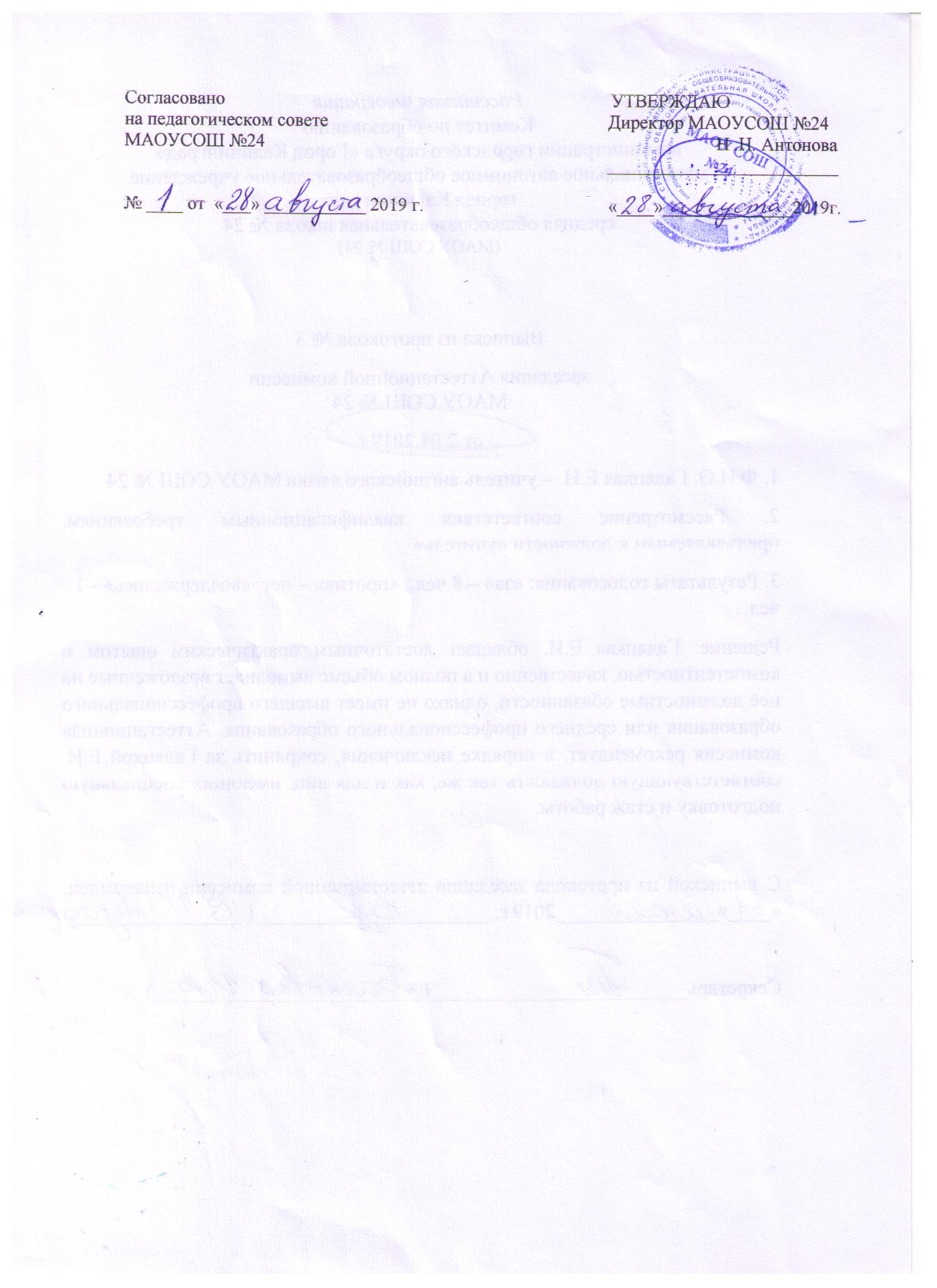 Рабочая программа« Английский  язык»базовый  уровень, 7 класс/  на  основе Примерной  программы «Английский  язык»; УМК под ред. Ю.Е. Ваулиной/Составитель: Гадяцкая Е.И.,учитель английского языка,МАОУ СОШ № 24 Калининград 2019ПЛАНИРУЕМЫЕ  РЕЗУЛЬТАТЫ  ОБУЧЕНИЯЛичностными результатами являются:- воспитание российской гражданской идентичности: патриотизма, любви и уважения к Отечеству, чувства гордости за свою Родину, прошлое и настоящее многонационального народа России; осознание своей этнической принадлежности, знание истории, языка, культуры своего народа, своего края, основ культурного наследия народов России и человечества; усвоение традиционных ценностей многонационального российского общества; воспитание чувства долга перед Родиной; - формирование ответственного отношения к учению, готовности и способности обучающихся к саморазвитию и самообразованию на основе мотивации к обучению и познанию, выбору дальнейшего образования на базе ориентировки в мире профессий и профессиональных предпочтений, осознанному построению индивидуальной образовательной траектории с учетом устойчивых познавательных интересов; - формирование целостного мировоззрения, соответствующего современному уровню развития науки и общественной практики, учитывающего социальное, культурное, языковое, духовное многообразие современного мира; - формирование осознанного, уважительного и доброжелательного отношения к другому человеку, его мнению, мировоззрению, культуре, языку, вере, гражданской позиции; к истории, культуре, религии, традициям, языкам, ценностям народов России и народов мира; готовности и способности вести диалог с другими людьми и достигать в нем взаимопонимания; - освоение социальных норм, правил поведения, ролей и форм социальной жизни в группах и сообществах, включая взрослые и социальные сообщества; формирование основ социально-критического мышления; участие в школьном самоуправлении и в общественной жизни в пределах возрастных компетенций с учетом региональных, этнокультурных, социальных и экономических особенностей; - развитие морального сознания и компетентности в решении моральных проблем на основе личностного выбора, формирование нравственных чувств и нравственного поведения, осознанного и ответственного отношения к собственным поступкам; -  формирование коммуникативной компетентности в общении и сотрудничестве со сверстниками, старшими и младшими в образовательной, общественно полезной, учебно-исследовательской, творческой и других видах деятельности; - формирование ценности здорового и безопасного образа жизни; усвоение правил индивидуального и коллективного безопасного поведения в чрезвычайных ситуациях, угрожающих жизни и здоровью людей, правил поведения на транспорте и правил поведения на дорогах; - формирование основ экологического сознания на основе признания ценности жизни во всех ее проявлениях и необходимости ответственного, бережного отношения к окружающей среде; - осознание важности семьи в жизни человека и общества, принятие ценности семейной жизни, уважительное и заботливое отношение к членам своей семьи;  - развитие эстетического сознания через освоение художественного наследия народов России и мира, творческой деятельности эстетического характера. - формирование мотивации изучения иностранных языков и стремление к самосовершенствованию в образовательной области «Иностранный язык»; - осознание возможностей самореализации средствами иностранного языка;  - стремление к совершенствованию речевой культуры в целом; - формирование коммуникативной компетенции в межкультурной и межэтнической коммуникации; - развитие таких качеств, как воля, целеустремленность, креативность, инициативность, эмпатия, трудолюбие, дисциплинированность; - формирование общекультурной и этнической идентичности как составляющих гражданской идентичности личности; - стремление к лучшему осознанию культуры своего народа и готовность содействовать ознакомлению с ней представителей других стран; толерантное отношение к проявлениям иной культуры; осознание себя гражданином своей страны и мира; - готовность отстаивать национальные и общечеловеческие (гуманистические, демократические) ценности, свою гражданскую позицию; - готовность и способность обучающихся к саморазвитию, сформированность мотивации к обучению, познанию, выбору индивидуальной образовательной траектории, ценностно-смысловые установки обучающихся, отражающие их личностные позиции, социальные компетенции, сформированность основ гражданской идентичности. Метапредметными результатами являются: -целеполагание в учебной деятельности: умение самостоятельно ставить новые учебные и познавательные задачи на основе развития познавательных мотивов и интересов; -умение самостоятельно планировать альтернативные пути достижения целей, осознанно выбирать наиболее эффективные способы решения учебных и познавательных задач; -умение осуществлять контроль по результату и по способу действия на уровне произвольного внимания и вносить необходимые коррективы; - умение адекватно оценивать правильность или ошибочность выполнения учебной задачи, ее объективную трудность и собственные возможности ее решения; -владение основами волевой саморегуляции в учебной и познавательной деятельности, готовность и способность противостоять трудностям и помехам; -осознанное владение логическими действиями определения понятий, обобщения, установления аналогий, сериации и классификации на основе самостоятельного выбора оснований и критериев, установления родовидовых связей; -умение устанавливать причинно-следственные связи; строить логическое рассуждение, умозаключение (индуктивное, дедуктивное и по аналогии) и выводы; -умение создавать, применять и преобразовывать знаково-символические средства, модели и схемы для решения учебных и познавательных задач; -смысловое чтение в соответствии с задачами ознакомления с жанром и основной идеей текста, усвоения его содержания, поиска информации на основе операций, обеспечивающих понимание текста (выделение замысла автора текста, основной идеи, главного и второстепенного; последовательности, причинно-следственной и логической связи описываемых событий); -умение организовывать учебное сотрудничество и совместную деятельность с учителем и сверстниками: определять цели, распределение функций и ролей участников, взаимодействие и общие способы работы; умение работать в группе: находить общее решение и разрешать конфликты на основе согласования позиций и учета интересов; слушать партнера; формулировать, аргументировать и отстаивать свое мнение; -умение адекватно и осознанно использовать речевые средства в соответствии с задачей коммуникации; для отображения своих чувств, мыслей и потребностей; планирования и регуляции своей деятельности; владение устной и письменной речью; монологической контекстной речью; -формирование и развитие учебной и общепользовательской компетентности в области использования информационно-коммуникационных технологий (ИКТ-компетентности). -развитие умения планировать свое речевое и неречевое поведение; -развитие коммуникативной компетенции, включая умение взаимодействовать с окружающими, выполняя разные социальные роли; -развитие исследовательский учебных действий, включая навыки работы с информацией: поиск и выделение нужной информации, обобщение и фиксация информации; -развитие смыслового чтения, включая умение выделять тему, прогнозировать содержание текста по заголовку/ по ключевым словам, выделять основную мысль, главные факты, опуская второстепенные, устанавливать логическую последовательность основных фактов; -осуществление регулятивных действий самонаблюдения, самоконтроля, самооценки в процессе коммуникативной деятельности на иностранном языке.  Предметными результатами являются:А. В коммуникативной сфере (т.е. владении иностранным языком как средством общения) Речевая компетенция в следующих видах речевой деятельности: В говорении: -начинать, вести/поддерживать и заканчивать различные виды диалогов в стандартных ситуациях общения, соблюдая нормы речевого этикета, при необходимости переспрашивая, уточняя; -расспрашивать собеседника и отвечать на его вопросы, высказывая свое мнение, просьбу, отвечать на предложение собеседника согласием/отказом в пределах изученной тематики и усвоенного лексико-грамматического материала; -рассказывать о себе, своей семье, друзьях, своих интересах и планах на будущее; -сообщать краткие сведения о своем городе/селе, о своей стране и странах изучаемого языка;  -описывать события/явления, передавать основное содержание, основную мысль прочитанного/услышанного, выражать свое отношение к прочитанному/услышанному, давать краткую характеристику персонажей;В аудировании: -воспринимать на слух и полностью понимать речь учителя, одноклассников; -воспринимать на слух и понимать основное содержание несложных аутентичных аудио- и видеотекстов, относящихся к разным коммуникативным типам речи (сообщение/рассказ/интервью); -воспринимать на слух и выборочно понимать с опорой на языковую догадку, контекста краткие несложные аутентичные прагматические аудио- и видеотексты, выделяя значимую/нужную/необходимую информацию; В чтении: -читать аутентичные тексты разных жанров и стилей преимущественно с пониманием основного содержания; -читать несложные аутентичные тексты разных жанров и стилей с полным и точным пониманием и с использованием различных приемов смысловой переработки текста (языковой догадки, выборочного перевода), а также справочных материалов; уметь оценивать полученную информацию, выражать свое мнение; -читать аутентичные тексты с выборочным пониманием значимой/нужной/интересующей информации; В письменной речи: -заполнять анкеты и формуляры; -писать поздравления, личные письма с опорой на образец с употреблением формул речевого этикета, принятых в стране/странах изучаемого языка; -составлять план, тезисы устного или письменного сообщения; кратко излагать результаты проектной деятельности. Языковая компетенция: - применение правил написания слов, изученных в основной школе; -адекватное произношение и различение на слух всех звуков иностранного языка; соблюдение правильного ударения в словах и фразах; -соблюдение ритмико-интонационных особенностей предложений различных коммуникативных типов (утвердительное, вопросительное, отрицательное, повелительное); правильное членение предложений на смысловые группы; -распознавание и употребление в речи основных значений изученных лексических единиц (слов, словосочетаний, реплик-клише речевого этикета); -знание основных способов словообразования (аффиксации, словосложения, конверсии); -понимание и использование явлений многозначности слов иностранного языка, синонимии, антонимии и лексической сочетаемости; -распознавание и употребление в речи основных морфологических форм и синтаксических конструкций изучаемого языка; знание признаков изученных грамматических явлений (видо-временных форм глаголов, модальных глаголов и их эквивалентов, артиклей, существительных, степеней сравнения прилагательных и наречий, местоимений, числительных, предлогов); -знание основных различий систем иностранного и русского/родного языков; Социокультурная компетенция: -знание национально-культурных особенностей речевого и неречевого поведения в своей стране и странах изучаемого языка; применение этих знаний в различных ситуацияхх формального и неформального межличностного и межкультурного общения; -распознавание и употребление в устной и письменной речи основных норм речевого этикета (реплик-клише, наиболее распространенной оценочной лексики), принятых в странах изучаемого языка; -знание употребительной фоновой лексики и реалий страны/стран изучаемого языка, некоторых распространенных образцов фольклора (скороговорки, поговорки, пословицы); -знакомство с образцами художественной, публицистической и научно-популярной литературы; -представление об особенностях образа жизни, быта, культуры стран изучаемого языка (всемирно известных достопримечательностях, выдающихся людях и их вкладе в мировую культуру); -представления о сходстве и различиях в традициях своей страны и стран изучаемого языка; -понимание роли владения иностранными языками в современном мире. Компенсаторная компетенция –умение выходить из трудного положения в условиях дефицита языковых средств при получении и приеме информации за счет использования контекстуальной догадки, игнорирования языковых трудностей, переспроса, словарных замен, жестов, мимики. Б. В познавательной сфере: -умение сравнивать языковые явления родного и иностранного языков на уровне отдельных грамматических явлений, слов, словосочетаний, предложений; -владение приемами работы с текстом: умение пользоваться определенной стратегией чтения/аудирования в зависимости от коммуникативной задачи (читать/слушать текст с разной глубиной понимания); -умение действовать по образцу/аналогии при выполнении упражнений и составлении собственных высказываний в пределах тематики основной школы; -готовность и умение осуществлять индивидуальную и совместную проектную работу; -умение пользоваться справочным материалом (грамматическим и лингвострановедческим справочниками, двуязычным и толковым словарями, мультимедийными средствами); -владение способами и приемами дальнейшего самостоятельного изучения иностранных языков. В. В ценностно-ориентационной сфере: -представление о языке как средстве выражения чувств, эмоций, основе культуры мышления; -достижение взаимопонимания в процессе устного и письменного общения с носителями иностранного языка, установления межличностных и межкультурных контактов в доступных пределах; -представление о целостном полиязычном, поликультурном мире, осознание места и роли родного и иностранных языков в этом мире как средства общения, познания, самореализации и социальной адаптации; -приобщение к ценностям мировой культуры как через источники информации на иностранном языке (в том числе мультимедийные), так и через непосредственное участие в школьных обменах, туристических поездках, молодежных форумах. Г. В эстетической сфере: -владение элементарными средствами выражения чувств и эмоций на иностранном языке; -стремление к знакомству с образцами художественного творчества на иностранном языке и средствами иностранного языка; -развитие чувства прекрасного в процессе обсуждения современных тенденций в живописи, музыке, литературе. Д. В трудовой сфере: -умение рационально планировать свой учебный труд; -умение работать в соответствии с намеченным планом. Е. В физической сфере: -стремление вести здоровый образ жизни (режим труда и отдыха, питание, спорт, фитнес).                                          СОДЕРЖАНИЕ  УЧЕБНОГО ПРЕДМЕТАТематическое  планирование             уроков по  английскому  языку  для  7  класса (базовый)Учебник, автор, издательство, год: Английский в фокусе» 7кл., Ю.Е.Ваулина, «М-Просвещение»,2016г.Рассчитано на  102 часа ( 3 в неделю; в том числе 31 час внутрипредметный  модуль “ Развитие навыков  устной речи”)Контрольных работ – 16Модуль 1. Образ жизниЖизнь в городе и за городом. Безопасность в доме. Проведение досуга. Покупка билета в метро. Главные достопримечательности Британских островов. Модуль 2. Время рассказов Чтение классики. Фрагменты произведений А.П.Чехова и О.Уайлда. Книголюбы. Дар рассказчика. Модуль 3. Внещность и характерХарактеристика человека: описание внешности, качества характера. Хобби и увлечения. На страже Тауэра. Дети во времена королевы Виктории. Модуль 4.Об этом говорят и пишутСредства массовой информации. Заметки в газету. Журналы для подростков в Великобритании.  Модуль 5.Что нас ждет в будущем?Взгляд в будущее. Гаджеты. Поколение высоких технологий. Музей космосаМодуль 6.РазвлеченияПроведение досуга. Лагеря отдыха для подростков. Парки развлечений. В компьютерном лагере. Бронирование мест в летнем лагере. Правила поведения в бассейне. Модуль 7.В центре вниманияДорога славы. Рейтинги популярности. Национальный вид спорта в Англии. Телевидение в России. Приобретение билетов в кино. Музыкальные произведения. Модуль 8. Проблемы экологииПроблемы окружающей среды. Защита природы. Флора и фауна. Мир природы в Шотландии. В экологическом лагере. Пищевая цепь. Модуль 9.Время покупокВ магазине. Покупка еды. Здоровая еда. Выбор подарка. Проблема выбора. Выражение благодарности и восхищения. Модуль 10.В здоровом теле – здоровый духЗдоровый образ жизни. Жизнь без стрессов. Вопросы здоровья. Посещение врача. У школьного врача. Королевская воздушная медицинская служба Австралии.№ п/пНазвание раздела программы, тема, тема урокаКол-во часов на раздел, тему1Образ  жизни121.1Как я провел каникулы11.2Летние каникулы11.3Жизнь в городе и за городом11.4Семь раз отмерь, один раз  отрежь11.5На досуге. ВПМ «№ 111.6Входной контроль. К/р № 111.7Достопримечательности Британии11.8Подростки. ВПМ № 211.9Покупка  билетов в метро. ВПМ №311.10Мехико. ВПМ №411.11Проверь себя11.12Жизнь в городе. К/р № 21 2Время  рассказов122.1Книголюбы12.2Читаем классику. ВПМ № 512.3Он исчез!12.4Мы любим  читать12.5 «Рассказы» К/р № 3               12.6Грамматический  практикум. К/р № 412.7Чехов. ВПМ № 612.8Рассказ  о событиях в прошлом   12.9 История из жизни      ВПМ №712.10Кентервильское привидение12.11Мы любим  читать К/р №512.12Время рассказов ВПМ № 813Внешность и характер123.1Найди  себя13.2Хобби13.3Американские подростки. ВПМ № 913.4Вопреки  всему13.5Описание внешности. ВПМ № 1013.6На  страже  Тауэра13.7Разговор об увлечениях. ВПМ № 1113.8Люди, которыми мы восхищаемся. К/р № 6 13.9Внешность и характер. 13.10Проверь себя.13.11 «Кто есть кто?»  К/р № 713.12Внещность и характер ВПМ № 1214Об это говорят и пишут114.1Заметки в газету. 14.2А вы слышали о …..?14.3Действуй ! ВПМ № 1314.4Журналы для подростков.14.5Что посмотреть ВПМ № 1414.6Включайся и настраивайся!  14.7Школьный журнал. К/р № 814.8 Вы слышали новости?     К/р № 914.9Проверь себя14.10О чем говорят и пишут. ВПМ № 1514.11Грамматический  практикум1 5Что нас ждет  в будущем75.1Предсказания15.2Помешанные на электронике. 15.3Праздники. ВПМ № 1615.4Каково ваше мнение15.5Поколение высоких технологий. 15.6Музей  космоса. К/р № 1015.7Инструкции. ВПМ № 171 6Развлечения66.1Здесь  начинается удовольствие16.2Лагеря отдыха для подростков. ВПМ № 1816.3Замечательное  время. 16.4Парки развлечений.К/р № 1116.5Бронирование  мест  в  летнем  лагере . ВПМ № 1916.6В компьютерном центре. 16.7Подростки и развлечения .ВПМ № 201 7В центре  внимания87.1Дорога  славы17.2DVD- мания. 17.3На  вершине  рейтингов  популярности17.4Национальный  вид  спорта в Англии. ВПМ № 2117.5Приобретение  билетов  в кино. ВПМ № 2217.6Вечеринки            17.7 В кинотеатре   К/р № 12    17.8На отдыхе. В летнем лагере. ВПМ № 231 8Проблемы  экологии98.1Спасите Землю!18.2Помощники природы. 18.3Рожденные свободными      18.4Домашние животные . ВПМ № 24               18.5Национальный парк Шотландии18.6Денежные пожертвования. ВПМ № 2518.7В экологическом лагере 18.8Пищевая цепочка. К/р № 1318.9Грамматический практикум19Время  покупок119.1Скажи, что  ты  ешь.... 19.2Здоровое питание. ВПМ  № 2619.3Чем  могу  помочь?19.4Подарки  всем19.5Сувениры19.6Давай  поговорим  о  еде. К/р № 1419.7Выражение  благодарности и восхищения ВПМ № 2719.8Выбор покупателя       19.9Что покупают твои одноклассники? 19.10Покупки       ВПМ № 28       19.11Еда. К/р № 15110В здоровом  теле -  здоровый  дух1310.1Жизнь  без  стрессов110.2Невезучий110.3Врача!110.4У школьного врача. ВПМ № 29    110.5Лекарства. 110.6Здоровье ВПМ № 30                           110.7Д.Дефо  «Робинзон  Крузо»110.8Промежуточная  аттестация. К/р № 16110.9Благотворительность в Вашей стране. ВПМ № 31110.10Грамматический практикум110.11Русское питание: традиции. 110.12Народная медицина .110.13Планы на летние каникулы. 1